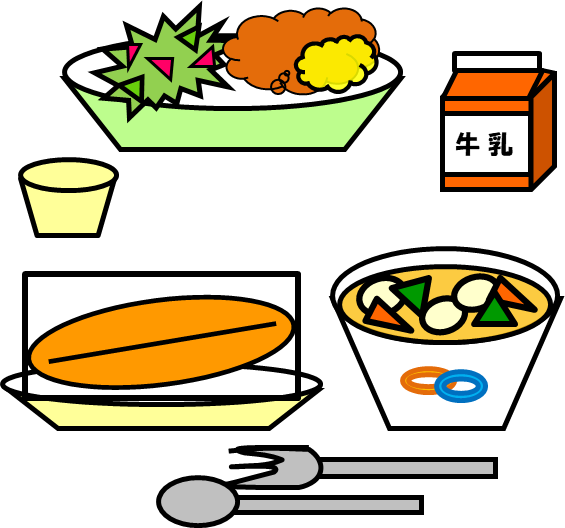 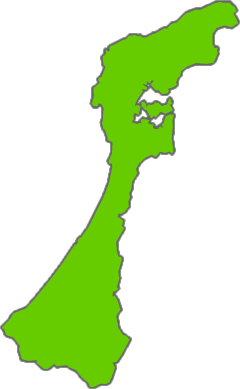 　　　　にきしている。では、とがわりい、たくさんのがげされます。でおだやかなでは、やがくしています。は、をじて、いろいろなをむののです。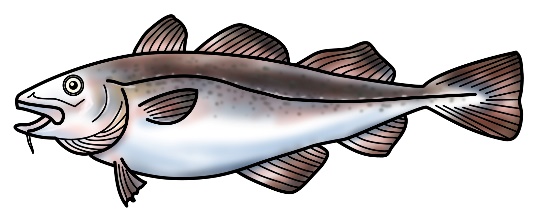 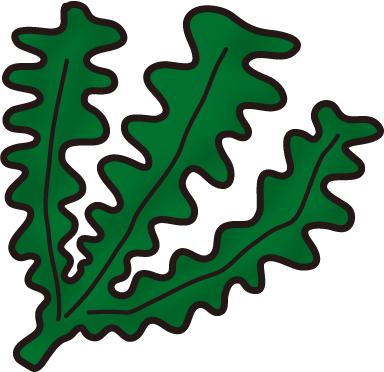 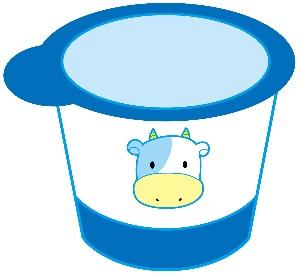 